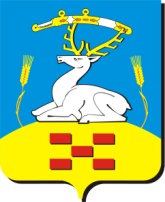 АДМИНИСТРАЦИЯ УВЕЛЬСКОГО МУНИЦИПАЛЬНОГО  РАЙОНАРАСПОРЯЖЕНИЕ 13 марта 2013 года.  № 95                                                                  п. УвельскийО   проведении   инструкторско-методического занятия   с    военно-учетными       работниками ОМС, предприятий, организаций и учрежденийУвельского муниципального района          В соответствии с Планом мероприятий по мобилизационной подготовке администрации Увельского муниципального района на 2013 год,                        РАСПОРЯЖАЮСЬ:        1. Провести 19 марта 2013 года в 14.00 часов инструкторско-методический сбор с военно-учетными работниками и лицами, ответственными за ведение воинского учета и бронирование граждан, пребывающих запасе (далее - ГПЗ), предприятий, организаций и учреждений Увельского муниципального района (далее – организаций) по вопросам воинского учета и бронирования ГПЗ и представления отчетов о численности работающих и забронированных ГПЗ за 2012 год, в актовом зале детской школы искусств по адресу: п. Увельский ул. Советская д.24.       2. Главам сельских поселений, руководителям организаций, независимо от форм собственности и ведомственной принадлежности, обеспечить своевременное прибытие военно-учетных работников и лиц, ответственных за ведение воинского учета и бронирование ГПЗ, на учебное мероприятие.              3.  Военно-учетным работникам и лицам, ответственным за ведение воинского учета и бронирование ГПЗ, организаций при себе иметь магнитные носители информации (флеш-карты).              4. Управляющей делами администрации Увельского муниципального района опубликовать настоящее распоряжение в официальном печатном издании «Настроение» и официальном сайте администрации Увельского муниципального района.              5.Контроль выполнения настоящего распоряжения оставляю за собой.Глава Увельского муниципального района                                           А.Г.Литовченко